PROGRAM kina Vlast Janské Lázně 	LISTOPAD  2017	Telefon a záznamník: 499 875 121	e-mail : kino@janske-lazne.cz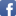    Přidejte se k nám na Facebooku: https://www.facebook.com/kinovlast.janskelazne1. středa	BAJKEŘI	ČR  2017  95‘v 19:30	Režie: Martin KoppHrají: H. Vagnerová, A. Mišík, J. Komínek, C. Buckingham,...Rozverná letní komedie, v níž nevlastní bratři Jáchym a David společně s kamarádem Sašou tráví většinu času ve světě sociálních sítí. Na nátlak rodičů jsou donuceni vydat se na dvousetkilometrový cyklovýlet. S překvapením zjišťují, že tam venku je skutečný svět, v němž život znamená víc než status na facebooku. Srážka se životem sice nese jistá úskalí, ale s humorem se dá zvládnout nejen stavba stanu, chybějící elektrická zásuvka,  ale také sok v lásce.Vstupné 110,-	přístupný2. čtvrtek	MY LITTLE PONY FILM	Kanada, USA  2017  99´ dabingv 18:00	Režie: Jayson ThiessenKdyž temná síla ohrožuje Ponyville, vydají se známí barevní kamarádi na cestu až na konec bájné Equestrie, protože musí zachránit svůj milovaný domov. Na cestě je čeká velké dobrodružství a spousta nových přátel. Animovaný dobrodružný muzikál.Vstupné 90,-		přístupný6. pondělí	SNĚHULÁK	USA  2017  120‘  tit.	v 19:30	Režie: Tomas AlfredsonHrají: M. Fassbender, R.Ferguson, J.K. Simons, Ch. Gainsbourgh,...Filmová adaptace slavného detektivního thrilleru nejúspěšnějšího autora současné krimi. Harry Hole, výjimečně dobrý, zárověň však svérázný a kontroverzní detektiv, pátrá po zákeřném sériovém protivníkovi, jehož motivy se ukrývají v minulosti. Záplava domnělých i pravých stop a hned několik podezřelých vytvářejí pachateli dokonalou clonu, za níž může nerušeně stavět sněhuláky, vraždit a dělat si z poldů legraci. Jenže Harrymu stačí i nepatrná vrahova chyba, aby se chycené stopy už nepustil.Vstupné 110,-	do 15 let nepřístupný9. středa	PO STRNIŠTI BOS	ČR  2017  111‘v 19:30	Režie: Jan SvěrákHrají: A. Grec,T. Voříšková, O.Vetchý, J.Tříska,...Edu Součka, jeho maminku a tatínka už známe z filmu Obecná škola. Nyní jsme však v Protektorátu, kdy je rodina osmiletého Edy donucena vystěhovat se z Prahy na venkov k příbuzným. Eda má před sebou nelehký úkol: najít a obhájit své místo v místní klukovské partě, jejíž svět je naprosto odlišný od jeho městského. Čeká ho cesta k hledání odvahy, ale také k nečekaným rodinným tajemstvím, která vyplouvají na povrch. Film vznikl podle stejnojmenné knihy vzpomínek Zdeňka Svěráka.Vstupné 100,-	přístupný10. čtvrtek	NERODIČ	ČR  2017  83‘ v 19:30	Režie: Jana PočtováKolik podob může mít dnešní rodina? Jakou rodinu chceme? A chceme ji vůbec? Dokumentaristka Jana Počtová natočila intimní sondu do rodičovství a partnerství dneška. Film ukazuje šest různých příběhů, šest názorů na rodičovství a s nimi šest různých forem rodin. Někdo z nich se pro své pojetí rodiny rozhodl, někdo k ní postupně došel, pro někoho nebyla jiná volba a někomu to prostě nevyšlo. Všichni ale svým příběhem zastupují řadu jiných příběhů a rodin, které jsou těm jejich podobné.  Vstupné 90,-		přístupný13. pondělí	MATKA!	USA  2017  115‘  tit.v 19:30	Režie: Darren AronofskyHrají: J. Lawrence, J. Bardem, M. Pfeiffer, E. Harris,Nejhorší zvuk, který můžete uslyšet v ráji, je zaklepání na dveře. Jennifer Lawrence a Javier Bardem hrají v psychologickém thrilleru manželský pár, jehož idylické soužití v nádherném domě v lůně přírody naruší nezvaní hosté, kterých neustále přibývá. Jeden z nejoriginálnějších filmařů současnosti natočil nezařaditelný, výsostně originální film, který své diváky překvapí, ať budou jakkoliv připraveni.Vstupné 110,-	do 15 let nepřístupný15. středa	THOR: RAGNAROK	USA  2017  130‘  tit.v 19:30	Režie: Taika WaititiHrají: Ch. Hemsworth, T. Hiddleston, C. Blanchett, I. Elba, J. Goldblum,...Thor je uvězněn na opačném konci vesmíru bez svého mocného kladiva a je nucen pustit se do závodu s časem, aby se stihl vráti do Asgardu a zastavil Ragnarok - zkázu svého domova a konec asgardské civilizace - který se snaží rozpoutat mocný nový nepřítel, nemilosrdná Hela. Předtím ale musí přežít smrtící gladiátorskou soutěž, v níž se ocitá tváří v tvář svému bývalému spojenci z řad Avengers, neuvěřitelnému Hulkovi. Akční dobrodružný fantasy film.Vstupné 110,-	přístupný16. čtvrtek	PŘÍŠERÁKOVI	Německo, VB  2017  96‘  dabingv 18:00	Režie: Holger TappeRodinná animovaná komedie vypráví o rodině Wishbonových, proměněných v monstra, která se vydává po stopách čarodějnice s jediným cílem: přinutit ji, aby odčarovala prokletí a vrátila jim lidskou podobu. Cesta za rodinným štěstím je však plná úskalí a ostrých špičatých zubů…Vstupné 110,-	přístupný20. pondělí	GEOSTORM: GLOBÁLNÍ NEBEZPEČÍ         USA  2017  109‘ tit.v 19:30	Režie: Dean DevlinHrají: K. Winnick, G. Butler, A. Cornish, E.Harris,...V akčním sci-fi thrilleru se po sérii přírodních katastrof ohrožujících naši planetu přední představitelé z celého světa dohodnou na vytvoření rozsáhlé sítě satelitů k řízení globálního klimatu, které mají zajistit bezpečnosti všech obyvatel planety. Ale nyní se něco pokazilo – systém vytvořený k ochraně Země začne na Zemi útočit a začíná závod s časem, kdy je nutné zjistit skutečnou hrozbu dříve, než geomagnetická bouře smete ze zemského povrchu všechno… a všechny.Vstupné 120,-	do 12 let nevhodný22. středa	MILADA	ČR  2017  130‘v 19:30	Režie: David MrnkaHrají: A. Zurer, R. Gant, V. Kerekes, V. Javorský, ... Na plátna kin se poprvé dostává dramatický osud Milady Horákové, který ve své době otřásl světem. Na základě skutečných událostí a bez zbytečného patosu vypráví osobní příběh hlavní protagonistky. Zaznamenává Miladiny ambice i pochybnosti, rozpolcenost mezi povinnostmi k vlasti a rodině, odhodlání žít v souladu se svým přesvědčením. Dcera Milady Horákové, Jana Kánská tvůrcům zpřístupnila dosud nezveřejněné podklady a materiály, např. osobní dopisy, rodinné fotografie, paměti svého otce.Vstupné 110,-	do 12 let nevhodný23. čtvrtek	TOM OF FINLAND	Finsko, švédsko, Dánsko, Německo  2017  115‘  tit.v 19:30	Režie: Dome Karukoski Hrají: P. Strang, L. Tilkanen, J. Grabowsky, T. Oksanen,...Biografie gay ikony a umělce, který svými kresbami změnil svět a přinutil jej jinak přemýšlet o odlišnostech. Vyznamenaný důstojník Touko Laaksonen se vrací z druhé světové války a velmi rychle zjišťuje, že život ve Finsku v době míru je pro něj stejně znepokojivý a Helsinky jsou prodchnuté homofobii. Touko nalézá útočiště ve vlastní umělecké tvorbě, která se začíná specializovat na stylizované homoerotické kresby svalnatých mužů. Později pak jeho dílo pomohlo zažehnout plameny gay revoluce. Vstupné 80,-	 	do 15 let nepřístupný27. pondělí	VRAŽDA V ORIENT EXPRESU	USA  2017  110´  tit.v 19:30	Režie: Kenneth BranaghHrají: K. Branagh, P. Cruz, W. Dafoe, J. Dench, J. Depp, M. Pfeiffer,...To, co začíná jako luxusní jízda vlakem z Istanbulu do Londýna, se rychle promění v jeden z nejnapínavějších a nejzáhadnějších detektivních příběhů, jaký byl kdy vyprávěn. V okamžiku, kdy ve vlaku dojde k záhadné vraždě amerického obchodníka, každý z pasažérů se stává podezřelým. Ve vlaku naštěstí nechybí jeden neobyčejný Belgičan s velkým knírem a dokonale pracujícími šedými mozkovými buňkami. Nové zpracování slavné předlohy Agáty Christie s hvězdným obsazením.Vstupné 120,-	do 12 let nevhodný29. středa	FANTASTICKÁ ŽENA	Chile  2017  100‘  tit.v 19:30	Režie: Sebastián Lelio Hrají: D. Vega, A. Küppenheim, A. Noguera, F. Reyes,...Marina je mladá transgender servírka a zpěvačka. Orlando je její o dvacet let starší milenec, s kterým plánují společnou budoucnost. Když ale Orlando náhle zemře, Marina je nucena čelit psychickému a fyzickému nátlaku Orlandovy rodiny, sociální ostrakizaci i osobnímu ponižování. Navzdory překážkám a nepříznivým okolnostem bojuje za svá práva, snaží se svobodně a důstojně žít a při tom ukázat svému okolí, kým doopravdy je. Dramatický příběh ze současnosti.Vstupné 100,-	přístupný30. čtvrtek	EARTH: DEN NA ZÁZRAČNÉ PLANETĚ      VB  2017  95‘  dabingv 18:00	Režie: Richard DaleNejnovější dokument z produkce BBC představuje divákům všech věkových kategorií nezapomenutelné hrdiny: mládě zebry, snažící se překonat rozvodněnou řeku; pandu, která usměrňuje svého hravého potomka; rodinu vorvaňů, s oblibou pospávající ve svislé poloze; lenochoda toužícího po lásce a mnoho dalších. Během jediného dne putujeme spolu se sluncem od nejvyšších hor k těm nejvzdálenějším ostrovům, z hlubin exotické džungle až do labyrintů velkoměst a všude nacházíme fascinující obyvatele.Vstupné 80,-		přístupný